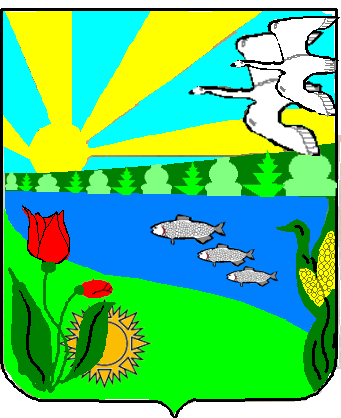 Волгоградская областьПесковатское сельское поселение Городищенского муниципального районах.Песковатка Городищенского муниципального района Волгоградской области  тел. (268) 4-11-17П О С Т А Н О В Л Е Н И Еот 08.11.2018 г.                                                                                               № 80«Об утверждении  муниципальной  целевой  программы«Функционирование и развитие  системы управления Песковатского сельского  поселения Городищенского муниципального района Волгоградской области на 2019-2020 гг»         В соответствии с Федеральными законами от 27.07.2010г. №210-ФЗ «Об организации предоставления государственных и муниципальных услуг», от 06.10.2003г. № 131-ФЗ «Об общих принципах организации местного самоуправления в РФ», Постановлением администрации Городищенского муниципального района от 20.08.2009г. №2447 «Об утверждении положения о долгосрочных муниципальных целевых программах»:ПОСТАНОВЛЯЮ:       1. 	Утвердить муниципальную программу «Функционирование и развитие  системы управления Песковатского сельского поселения Городищенского муниципального района Волгоградской области на 2019-2021 годы» в новой редакции.      2.  Постановление № 77 от 14.11.2017 года признать утратившим силу      3. 	Настоящее постановление вступает в силу с 01 января 2019 года.      4. 	Контроль за выполнением настоящего постановления оставляю за собой.Глава Песковатского            сельского поселения			                                              А.А. ТоршинУТВЕРЖДЕНАпостановлением администрацииПесковатского  сельского поселенияот 08 ноября 2018 г. № ___МУНИЦИПАЛЬНАЯ ПРОГРАММА«ФУНКЦИОНИРОВАНИЕ И РАЗВИТИЕ СИСТЕМЫ УПРАВЛЕНИЯ ПЕСКОВАТСКОГО  СЕЛЬСКОГО ПОСЕЛЕНИЯ ГОРОДИЩЕНСКОГО МУНИЦИПАЛЬНОГО РАЙОНА ВОЛГОГРАДСКОЙ ОБЛАСТИ НА 2019-2021 ГОДЫ»Паспорт муниципальной  программыВведениеПрограмма разработана в соответствии с Бюджетным Кодексом Российской Федерации ст.179, Федеральными законами от 06 октября . №   131-ФЗ «Об общих принципах организации местного самоуправления в Российской Федерации», №   25-ФЗ от 02 марта . «О муниципальной службе в Российской Федерации», в целях обеспечения и развития системы управления в Песковатском сельском поселении. Содержание проблемы, обоснование необходимости ее решения программным методомФункционирование и развитие муниципальной системы управления является одним из важных условий ускорения социально-экономического развития территории.Сложившаяся и действующая в настоящее время система управления Песковатского сельского поселения, сочетающая в себе  как вертикальное, так и горизонтальное управление,  эффективно справляется с задачами текущего, оперативного регулирования социально-экономических процессов, решения тактических задач развития экономики поселения, и предприятий и учреждений, находящихся на территории поселения.Вместе с тем, проводимое в настоящее время реформирование системы управления, ориентированное на повышение эффективности и качества деятельности органов местного самоуправления требует адекватной, поэтапной оптимизации системы управления Песковатского сельского поселения, при сохранении принципиальных основ организационной схемы управления, отработанной и проверенной опытом. Проблемы совершенствования системы управления связаны с  осуществлением комплекса мер, обеспечивающих функционирование и развитие действующей системы управления, в связи с чем, основными целями Программы определены:  - повышение эффективности системы муниципального управления, содействие проведению административной реформы;- расширение возможности доступа граждан к информации для реализации своих конституционных прав; - снижение административных барьеров, оптимизация и повышение качества предоставления государственных и муниципальных услуг гражданам и организациям; - укрепление и формирование кадрового потенциала, обеспечивающего эффективность муниципального управления в Песковатском сельском поселении;- развитие информатизации  Песковатского сельского поселения.Задачи Программы:создание и развитие условий  для повышения эффективности функционирования системы муниципального  управления; создание условий для развития и повышения оперативности и качества предоставления муниципальных услуг; содействие повышению компетентности лиц, занятых управлением в Песковатском сельском поселении;повышение уровня системы муниципального управления  в ключевых сферах социально-экономического развития  поселения; совершенствование нормативно - правового пространства системы муниципального управления и ее организации;совершенствование информационно-технической инфраструктуры, обеспечение эффективного использования информационных и телекоммуникационных технологий в системе муниципального управления;материально-техническое оснащение субъектов муниципальной системы управления;обеспечение открытости, престижности и привлекательности муниципальной службы, совершенствование правового регулирования муниципальной службы поселения; обеспечение информационной поддержки реализации Программы.В современных условиях развитие системы местного самоуправления и муниципальной службы, как ее неотъемлемой составляющей, осуществляется на основе комплексного подхода, предполагающего не только повышение образовательного и профессионального уровня муниципальных служащих, но и оценку персонала путем проведения аттестации на соответствие замещающей должности, систему мероприятий по совершенствованию нормативной правовой базы, организационно-методическому и аналитическому сопровождению в сфере муниципальной службы, рациональное использование кадрового потенциала муниципальных служащих.В целях определения уровня профессиональных знаний, навыков и умений муниципальных служащих, соответствия замещаемой должности муниципальной службы и перспективы дальнейшего служебного роста проводится работа по организации аттестации муниципальных служащих.Процесс обеспечения работы системы управления  Песковатского сельского поселения   включает в себя:-  использование материальных и технических ресурсов, посредствам которых осуществляется уставная деятельность;-  проведение аттестации рабочих мест;- создание комфортных условий для результативной профессиональной деятельности сотрудников.Решение указанных проблем программно-целевым методом позволит:- обеспечить концентрацию ресурсов, выделяемых из бюджета Песковатского сельского поселения, и эффективность их использования при решении обозначенных в Программе задач, в том числе за счет координации работ и ликвидации дублирования мероприятий, реализуемых в рамках различных программ и проектов; - проводить единую политику при решении задач в области социально-экономического развития территории в целях совершенствования деятельности органов власти; - внедрить современные кадровые, информационные технологии;-сформировать у муниципальных служащих необходимые профессиональные знания, умения и навыки, позволяющие реализовывать основные направления муниципальной политики, эффективно выполнять должностные обязанности.Программа будет способствовать выходу системы управления Песковатского сельского поселения  на более высокий качественный уровень, что позволит сделать более эффективным механизм муниципального управления.Срок реализации программы 2019-2021 гг.III. Механизм реализации Программы и обоснование ее ресурсного обеспеченияКоординацию действий по реализации муниципальной целевой программы осуществляет ее администратор;разработчик муниципальной целевой программы проводит согласование возможных источников софинансирования мероприятий;исполнитель муниципальной целевой программы обеспечивает своевременную и качественную реализацию программных мероприятий, результативность, адекватность использования бюджетных средств в соответствии с утвержденными бюджетными ассигнованиями и лимитами бюджетных обязательств на очередной финансовый год, разрабатывает, в пределах своих полномочий, нормативно-правовые акты, необходимые для выполнения целевой программы, осуществляет функции муниципального заказчика, подготавливает и предоставляет отчет о ходе и результатах целевой программы, несет ответственность за своевременную и качественную реализацию целевой программы (мероприятий целевой программы).Общий объем средств из бюджета Песковатского сельского поселения, предназначенных для реализации мероприятий программы в 2019-2021 годах, составляет 10454,21 тыс. руб., в том числе по годам:            2019 г.- 3271,87 тыс. руб.;            2020 г.- 3494,47 тыс. руб.2021 г.- 3687,87 тыс. руб.;Наименование программы   Муниципальная программа «Функционирование и развитие  системы управления Песковатского  сельского поселения  Городищенского муниципального района Волгоградской области на 2019-2021 годы»Администратор целевой программыАдминистрации Песковатского сельского поселения Городищенского муниципального районаРазработчик целевой программыАдминистрации Песковатского сельского поселения Городищенского муниципального районаИсполнитель целевой программыАдминистрация Песковатского сельского поселенияЗадачи программы- совершенствование правового регулирования системы муниципального управления и ее организации;- повышение эффективности деятельности муниципального управления;- совершенствование информационно-технической инфраструктуры;- материально-техническое оснащение субъектов муниципальной системы управления;- повышение профессиональной компетенции муниципальных служащих;-поддержание на существующем уровне и улучшение санитарно-эпидемиологического состояния и благоустроенности поселения;-обеспечение пожарной безопасности населения;-организация мероприятий в сфере национальной безопасности и правоохранительной деятельности на территории поселения;- организация освещения улиц;-организация благоустройства и озеленения территории поселения,- организация и содержание мест захоронения;                                                          - организация прочих мероприятий по благоустройству поселения,                                                                  - решение вопросов национальной экономикой;                                                   -организация оповещения населения в средствах массовой информации, -исполнение обязательств по оказанию мер социальной поддержки отдельным категориям граждан, установленных федеральным и областным законодательством, с учетом адресности предоставления социальной помощи.Важнейшие целевые показатели- динамика расходов на материально-техническое оснащение деятельности администрации;- доля муниципальных служащих, прошедших переподготовку или повысивших свою квалификацию;- доля рабочих мест подключенных к сети Интернет;- увеличение или уменьшение начисляемых социальных выплат содержание зеленых насаждений, м2;- содержание сетей уличного освещения, км. - содержание и ремонт других объектов благоустройства, м2;- благоустройство мест захоронения, Га.;- содержание муниципального имущества в сфере жилищно-коммунального хозяйства;- модернизация существующих сетей, имеющих недостаточную пропускную способность, км;Сроки и этапы реализации программы2019-2021 гг.Объемы и источники финансирования целевой программыБюджет Песковатского  сельского поселения 2019 г.- 3271,87 тыс. руб.;2020 г.- 3494,473 тыс. руб.2021 г.- 3687,874 тыс. руб.;Ожидаемые результаты- Переподготовка кадров администрации Песковатского сельского поселения, повышение муниципальными служащими уровня знаний и овладение профессиональными навыками, организация командировок, возмещение транспортных расходов;- организация информирования граждан о деятельности органов местного самоуправления  Песковатского  сельского поселения;- материально-техническое обеспечение деятельности;- организация земельного контроля;-организация контроля в области строительства, архитектуры и градостроительства                                            - повышение эффективности деятельности органов местного самоуправления;- выявление зон, требующих приоритетного внимания  администрации Песковатского сельского поселения; - формирование комплекса мероприятий по повышению результативности деятельности администрации Песковатского  сельского поселения;- совершенствование уровня дополнительного профессионального образования лиц, занятых в системе местного самоуправления;- стабилизация численности муниципальных служащих в установленных рамках, недопущение ее роста;- повышение уровня доверия населения к муниципальным служащим;- обеспечение пожарной безопасности;-предупреждение и ликвидация последствий чрезвычайных ситуаций и стихийных бедствий;- увеличение протяженности уличного освещения внутрипоселковых дорог;- содержание уличного освещения;- содержание дорог общего значения и внутрипоселковых  дорог;- увеличение протяженности внутрипоселковых дорог;- установление нумерации домов и наименований улиц;- увеличение уровня озеленения территории поселения;- создание условий для массового отдыха жителей поселения и организация обустройства мест массового отдыха населения;-очистка территории поселения  от несанкционированных свалок;-организация проведения санитарно-технических мероприятий по обработке зон массового отдыха населения от клещей;-проведение организационно-хозяйственных мероприятий по очистке мест общего пользования от мусора.II. Перечень основных мероприятий муниципальной программы «Функционирование и развитие системы управления Песковатского сельского поселения Городищенского муниципального района Волгоградской области на 2019-2021 годы»II. Перечень основных мероприятий муниципальной программы «Функционирование и развитие системы управления Песковатского сельского поселения Городищенского муниципального района Волгоградской области на 2019-2021 годы»II. Перечень основных мероприятий муниципальной программы «Функционирование и развитие системы управления Песковатского сельского поселения Городищенского муниципального района Волгоградской области на 2019-2021 годы»II. Перечень основных мероприятий муниципальной программы «Функционирование и развитие системы управления Песковатского сельского поселения Городищенского муниципального района Волгоградской области на 2019-2021 годы»II. Перечень основных мероприятий муниципальной программы «Функционирование и развитие системы управления Песковатского сельского поселения Городищенского муниципального района Волгоградской области на 2019-2021 годы»II. Перечень основных мероприятий муниципальной программы «Функционирование и развитие системы управления Песковатского сельского поселения Городищенского муниципального района Волгоградской области на 2019-2021 годы»II. Перечень основных мероприятий муниципальной программы «Функционирование и развитие системы управления Песковатского сельского поселения Городищенского муниципального района Волгоградской области на 2019-2021 годы»II. Перечень основных мероприятий муниципальной программы «Функционирование и развитие системы управления Песковатского сельского поселения Городищенского муниципального района Волгоградской области на 2019-2021 годы»II. Перечень основных мероприятий муниципальной программы «Функционирование и развитие системы управления Песковатского сельского поселения Городищенского муниципального района Волгоградской области на 2019-2021 годы»II. Перечень основных мероприятий муниципальной программы «Функционирование и развитие системы управления Песковатского сельского поселения Городищенского муниципального района Волгоградской области на 2019-2021 годы»II. Перечень основных мероприятий муниципальной программы «Функционирование и развитие системы управления Песковатского сельского поселения Городищенского муниципального района Волгоградской области на 2019-2021 годы»II. Перечень основных мероприятий муниципальной программы «Функционирование и развитие системы управления Песковатского сельского поселения Городищенского муниципального района Волгоградской области на 2019-2021 годы»II. Перечень основных мероприятий муниципальной программы «Функционирование и развитие системы управления Песковатского сельского поселения Городищенского муниципального района Волгоградской области на 2019-2021 годы»II. Перечень основных мероприятий муниципальной программы «Функционирование и развитие системы управления Песковатского сельского поселения Городищенского муниципального района Волгоградской области на 2019-2021 годы»№п/пНаименование мероприятийСроки исполненияОбъем финансирования (тыс. рублей)Объем финансирования (тыс. рублей)Объем финансирования (тыс. рублей)Объем финансирования (тыс. рублей)Объем финансирования (тыс. рублей)Объем финансирования (тыс. рублей)Объем финансирования (тыс. рублей)Объем финансирования (тыс. рублей)Объем финансирования (тыс. рублей)Объем финансирования (тыс. рублей)Исполнитель№п/пНаименование мероприятийСроки исполненияВсегоВсегов том числе:в том числе:в том числе:в том числе:в том числе:в том числе:в том числе:в том числе:Исполнитель№п/пНаименование мероприятийСроки исполненияВсегоВсегоОбластной бюджетБюджет Городищенского муниципального районаБюджет Городищенского муниципального районаБюджет Городищенского муниципального районаБюджет Городищенского муниципального районаБюджет Песковатского сельского поселенияБюджет Песковатского сельского поселенияВнебюджетные источникиИсполнитель1Материально-техническое обеспечение деятельностиЗа счет текущего финансированияЗа счет текущего финансированияЗа счет текущего финансированияЗа счет текущего финансированияЗа счет текущего финансированияЗа счет текущего финансированияЗа счет текущего финансированияЗа счет текущего финансированияЗа счет текущего финансированияЗа счет текущего финансированияАдминистрация Песковатского  сельского поселения1Материально-техническое обеспечение деятельности20193271,873271,873271,873271,87Администрация Песковатского  сельского поселения1Материально-техническое обеспечение деятельности20203494,473494,473494,473494,47Администрация Песковатского  сельского поселения1Материально-техническое обеспечение деятельности20213687,873687,873687,873687,87Администрация Песковатского  сельского поселения1.1Администрации Песковатского сельского поселения Городищенского муниципального района За счет текущего финансированияЗа счет текущего финансированияЗа счет текущего финансированияЗа счет текущего финансированияЗа счет текущего финансированияЗа счет текущего финансированияЗа счет текущего финансированияЗа счет текущего финансированияЗа счет текущего финансированияЗа счет текущего финансированияАдминистрация Песковатского  сельского поселения1.1Администрации Песковатского сельского поселения Городищенского муниципального района 20192084,702084,702084,702084,70Администрация Песковатского  сельского поселения1.1Администрации Песковатского сельского поселения Городищенского муниципального района 20202084,702084,702084,702084,70Администрация Песковатского  сельского поселения1.1Администрации Песковатского сельского поселения Городищенского муниципального района 20212084,702084,702084,702084,70Администрация Песковатского  сельского поселения1.2Национальная безопасность и правоохранительная деятельностьЗа счет текущего финансированияЗа счет текущего финансированияЗа счет текущего финансированияЗа счет текущего финансированияЗа счет текущего финансированияЗа счет текущего финансированияЗа счет текущего финансированияЗа счет текущего финансированияЗа счет текущего финансированияЗа счет текущего финансированияАдминистрация Песковатского  сельского поселения1.2Национальная безопасность и правоохранительная деятельность2019197,00197,00197,00197,00Администрация Песковатского  сельского поселения1.2Национальная безопасность и правоохранительная деятельность2020210,00210,00210,00210,00Администрация Песковатского  сельского поселения1.2Национальная безопасность и правоохранительная деятельность2021216,00216,00216,00216,00Администрация Песковатского  сельского поселения1.3Национальная экономикаЗа счет текущего финансированияЗа счет текущего финансированияЗа счет текущего финансированияЗа счет текущего финансированияЗа счет текущего финансированияЗа счет текущего финансированияЗа счет текущего финансированияЗа счет текущего финансированияЗа счет текущего финансированияЗа счет текущего финансирования1.3Национальная экономика201973,7373,7373,73Администрация Песковатского  сельского поселения1.3Национальная экономика2020109,52109,52109,52Администрация Песковатского  сельского поселения1.3Национальная экономика2021158,16158,16158,16158,16Администрация Песковатского  сельского поселения1.4Жилищно-коммунальное хозяйствоЗа счет текущего финансированияЗа счет текущего финансированияЗа счет текущего финансированияЗа счет текущего финансированияЗа счет текущего финансированияЗа счет текущего финансированияЗа счет текущего финансированияЗа счет текущего финансированияЗа счет текущего финансированияЗа счет текущего финансированияАдминистрация Песковатского  сельского поселения1.4Жилищно-коммунальное хозяйство2019278,48278,48278,48278,48Администрация Песковатского  сельского поселения1.4Жилищно-коммунальное хозяйство2020400,95400,95400,95400,95Администрация Песковатского  сельского поселения1.4Жилищно-коммунальное хозяйство2021359,77359,77359,77359,77Администрация Песковатского  сельского поселения1.5Средства массовой информацииЗа счет текущего финансированияЗа счет текущего финансированияЗа счет текущего финансированияЗа счет текущего финансированияЗа счет текущего финансированияЗа счет текущего финансированияЗа счет текущего финансированияЗа счет текущего финансированияЗа счет текущего финансированияЗа счет текущего финансированияЗа счет текущего финансированияАдминистрация Песковатского  сельского поселения1.5Средства массовой информации201960,0060,0060,0060,00Администрация Песковатского  сельского поселения1.5Средства массовой информации20200,000,000,000,00Администрация Песковатского  сельского поселения1.5Средства массовой информации20210,000,000,000,00Администрация Песковатского  сельского поселения1.6Другие общегосударственные вопросыЗа счет текущего финансированияЗа счет текущего финансированияЗа счет текущего финансированияЗа счет текущего финансированияЗа счет текущего финансированияЗа счет текущего финансированияЗа счет текущего финансированияЗа счет текущего финансированияЗа счет текущего финансированияЗа счет текущего финансированияЗа счет текущего финансированияАдминистрация Песковатского  сельского поселения1.6Другие общегосударственные вопросы20190,000,000,000,00Администрация Песковатского  сельского поселения1.6Другие общегосударственные вопросы2020142,93142,93142,93142,93Администрация Песковатского  сельского поселения1.6Другие общегосударственные вопросы2021294,52294,52294,52294,52Администрация Песковатского  сельского поселения1.7Социальная политикаЗа счет текущего финансированияЗа счет текущего финансированияЗа счет текущего финансированияЗа счет текущего финансированияЗа счет текущего финансированияЗа счет текущего финансированияЗа счет текущего финансированияЗа счет текущего финансированияЗа счет текущего финансированияЗа счет текущего финансированияЗа счет текущего финансированияАдминистрация Песковатского  сельского поселения1.7Социальная политика2019360,00360,00360,00360,00Администрация Песковатского  сельского поселения1.7Социальная политика2020343,00343,00343,00343,00Администрация Песковатского  сельского поселения1.7Социальная политика2021343,00343,00343,00343,00Администрация Песковатского  сельского поселенияВсего:За счет текущего финансированияЗа счет текущего финансированияЗа счет текущего финансированияЗа счет текущего финансированияЗа счет текущего финансированияЗа счет текущего финансированияЗа счет текущего финансированияЗа счет текущего финансированияЗа счет текущего финансированияЗа счет текущего финансированияЗа счет текущего финансированияАдминистрация Песковатского  сельского поселенияВсего:20193271,873271,873271,873271,87Администрация Песковатского  сельского поселенияВсего:20203494,473494,473494,473494,47Администрация Песковатского  сельского поселенияВсего:20213687,873687,873687,873687,87Администрация Песковатского  сельского поселенияИтого:Итого:Итого:10454,2110454,2110454,2110454,21